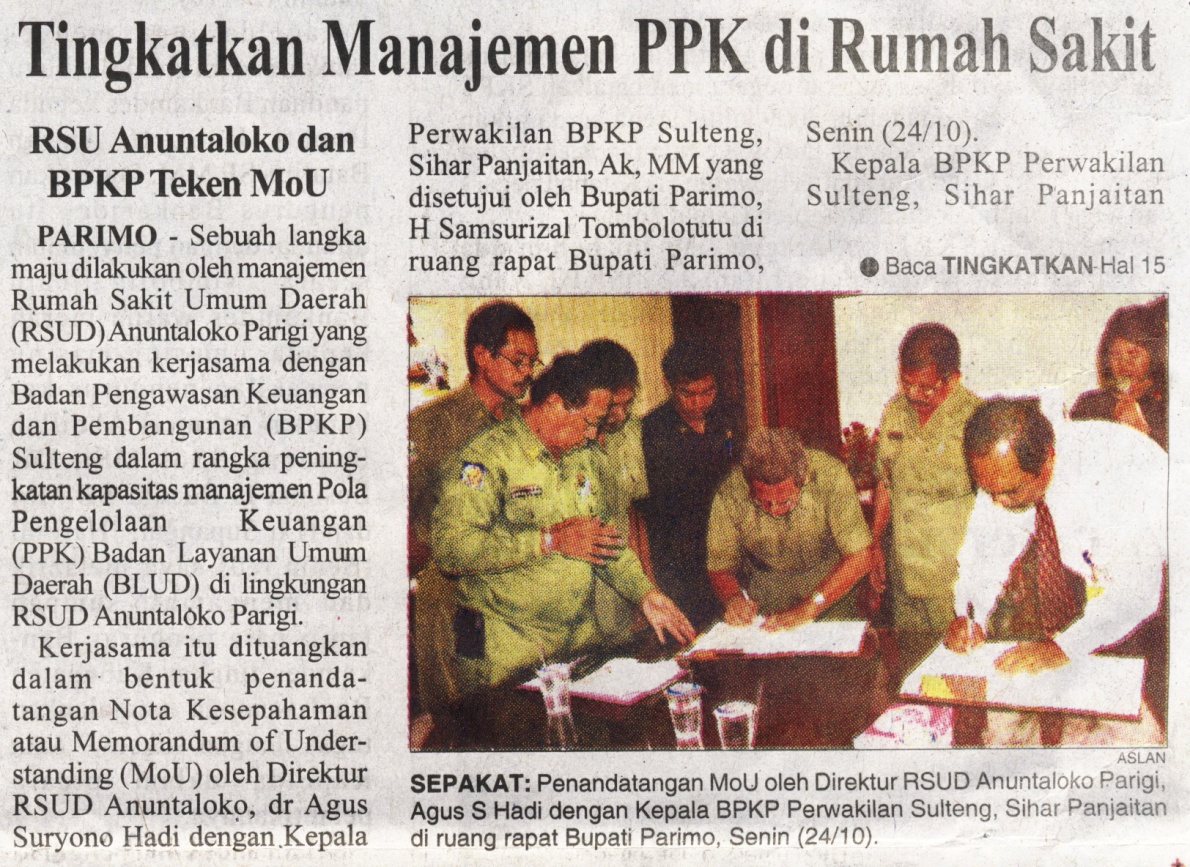 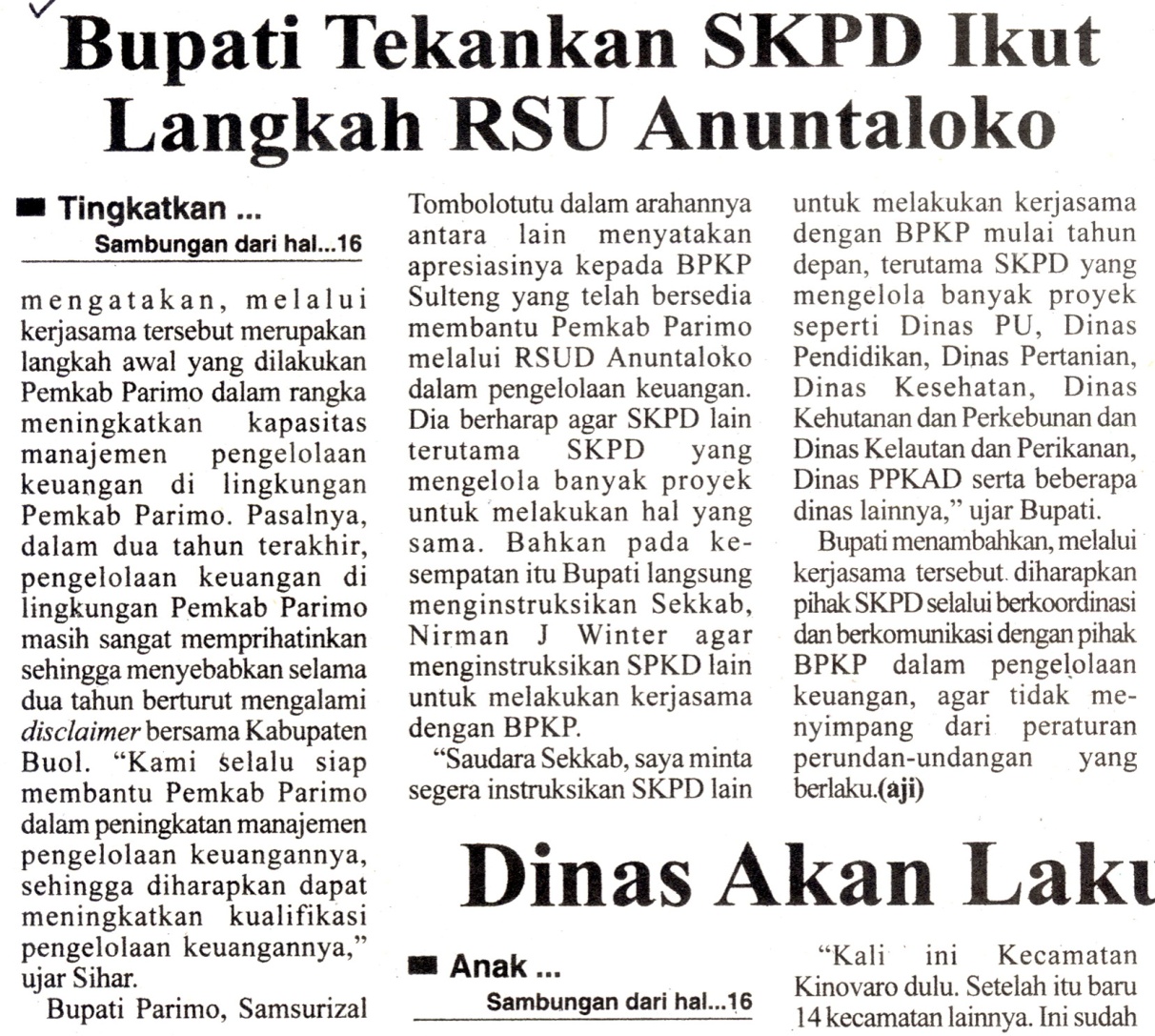 Harian:Radar SultengKasubaudSulteng  IIHari, tanggal:Rabu, 26 Oktober 2011KasubaudSulteng  IIKeterangan:Halaman 16  Kolom 4-6; Halaman 15 Kolom 2-4KasubaudSulteng  IIEntitas:Parigi MoutongKasubaudSulteng  II